TERMO DE COMPROMISSO DE ESTÁGIO OBRIGATÓRIO(Instrumento Jurídico em conformidade com a Lei 11.788, de 25.09.2008)O presente instrumento refere-se ao(s) estágio(s) supervisionado(s) em:As partes a seguir qualificadas,--------------------------------------INSTITUIÇÃO DE ENSINO-----------------------------------------Razão Social: Universidade Federal do Estado do Rio de Janeiro (UNIRIO) / Escola de NutriçãoEndereço: R. Dr. Xavier Sigaud, 290, Urca     CEP: 	22290-180	Cidade e UF:	Rio de Janeiro-RJFone: 2542-7271			CNPJ: 34.023.077/0001-07	--------------------------------------------CONCEDENTE--------------------------------------------------Razão social: Endereço: CEP:	 Cidade e UF:		Fone:	CNPJ: ----------------------------------------------ESTAGIÁRIO--------------------------------------------------Nome: Endereço: CEP: 	Cidade e UF:               Fone:	N. de matrícula:	               Identidade: Celebram entre si este termo de compromisso de estágio, convencionando as cláusulas seguintes:CLAUSULA 1ªO Termo de Compromisso de Estágio tem por finalidade particularizar a relação jurídica especial existente entre o(a) ESTAGIÁRIO(A) e a CONCEDENTE, caracterizando a não vinculação empregatícia.CLAUSULA 2ªO(a) ESTAGIÁRIO(A) deverá comunicar à Empresa com antecedência, sempre que por necessidade devidamente comprovada, tiver de ausentar-se para atender a compromissos escolares. O não cumprimento dessa obrigação poderá acarretar a não emissão do certificado de frequência e assiduidade. CLAUSULA 3ªO não comparecimento injustificado por cinco dias úteis ensejará rescisão automática do presente, independente de qualquer tipo de comunicação ou notificação. A CONCEDENTE e a INSTITUIÇÃO DE ENSINO, nessa hipótese, ficarão desobrigadas em relação ao ora contratado. CLAUSULA 4ªÀ CONCEDENTE cabe garantir ao estagiário o cumprimento das exigências escolares, inclusive no que se refere ao horário escolar, proporcionando ao estagiário(a), instalações em condições de proporcionar ao educando atividades de aprendizagem social, treinamento prático profissional e cultural compatíveis com sua formação profissional.CLAUSULA 5ªCabe à CONCEDENTE indicar funcionário do seu quadro pessoal, com formação ou experiência profissional na área de conhecimento desenvolvida no curso do estagiário, para orientá-lo e supervisioná-lo, e está registrado junto ao conselho profissional, sob o número xxxxxxxxxxxx em atendimento às exigências da resolução CFN nº 698/2021. Proporcionar à instituição de ensino, subsídios que possibilitem o acompanhamento, a supervisão e a avaliação do estágio.CLAUSULA 6ªFicam compromissadas entre as partes as seguintes condições básicas para a realização do estágio:Vigência de: XXXX até XXXXX, podendo ser denunciado a qualquer tempo, unilateralmente, mediante comunicação escrita;Horário das X às X horas (X horas diárias), em X dias, totalizando X horas semanais, ficando estabelecidas entre as partes que as condições e locais descritos no quadro resumo de atividades poderão ser devidamente alteradas;As atividades principais a serem desenvolvidas pelo(a) ESTAGIÁRIO(A), em caráter subsidiário e complementar, compatíveis como Contexto Básico da Profissão ao qual o curso se refere são: As atividades acima descritas poderão ser ampliadas, reduzidas, alteradas ou substituídas, de acordo com a progressividade do estágio e do currículo, sempre dentro do contexto básico da profissão.CLAUSULA 7ªNa vigência do presente Termo, o(a) ESTAGIÁRIO(A) estará incluído(a) na cobertura do Seguro de Acidentes Pessoais Coletivos, proporcionado pela apólice número 01.82.0002389.000000 da Empresa Gente Seguradora, com vigência de 18/01/2024 até 18/01/2025, contratado pela INSTITUIÇÃO DE ENSINO.CLAUSULA 8ªNo desenvolvimento do estágio ora compromissado, caberá à CONCEDENTE:proporcionar ao(a) ESTAGIÁRIO(A) atividades de aprendizagem social, profissional e cultural, compatíveis com o contexto básico da profissão, ao qual seu curso se refere;proporcionar à Instituição de Ensino, sempre que necessário, subsídios que possibilitem o acompanhamento, a supervisão e avaliação do estágio.CLAUSULA 9ªNo desenvolvimento do estágio ora compromissado, caberá ao(a) ESTAGIÁRIO(A):cumprir, com todo o empenho e interesse, toda a programação estabelecida para seu estágio, comunicando em tempo hábil, a impossibilidade de fazê-lo;cumprir as normas da CONCEDENTE, principalmente as relativas ao estágio, que declara expressamente conhecer;responder pelas perdas e danos consequentes da inobservância das normas internas da CONCEDENTE ou das constantes do presente;elaborar e entregar à Instituição de Ensino, relatório sobre seu estágio, na forma, prazo e padrões estabelecidos.  CLAUSULA 10ªConstituem motivos para a interrupção automática da vigência do presente Termo de Compromisso de Estágio:conclusão ou o abandono do curso e o trancamento de matrícula;o não cumprimento do convencionado no Termo de Compromisso de Estágio.CLAUSULA 11ªA INSTITUIÇÃO DE ENSINO, a CONCEDENTE e o(a) ESTAGIÁRIO(A), signatários deste, por estarem assim, justas e compromissadas, assinam o presente instrumento, em três vias de igual teor e forma, ficando eleito o foro da Comarca do Rio de Janeiro para dirimir qualquer dúvida ou controvérsia que possa se originar deste Termo.Rio de Janeiro, data.CONCEDENTE: _________________________________________(carimbo e assinatura)_____________________________ESTAGIÁRIO(A)____________________________________________INSTITUIÇÃO DE ENSINO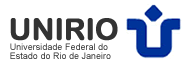 CENTRO DE CIÊNCIAS BIOLÓGICAS E DA SAÚDEESCOLA DE NUTRIÇÃO(  ) Controle de Qualidade de Alimentos(   ) Nutrição Clínica(   ) Nutrição Social(   ) Processos Produtivos de RefeiçõesXXXXX – conforme orientação da professora responsável pela disciplina do referido estágio.